                                                                                                                                                                               ПроектРЕШЕНИЕ«____»_________2015 года	        г. Грозный                                              №_____О внесении изменения в Решение Совета депутатов г. Грозного                      от 25 декабря 2013 года № 69 «Об утверждении Положения «О едином налоге               на вмененный доход для отдельных видов деятельности на территории города Грозного»В соответствии с Налоговым кодексом Российской Федерации,  Федеральным законом от 6 октября 2003 № 131-ФЗ «Об общих принципах организации местного самоуправления в Российской Федерации»,  руководствуясь Приказом министерства экономического развития Российской Федерации от 20 октября 2015г. № 772 «Об установлении коэффициентов-дефляторов на 2016 год» и Уставом города Грозного, Совет депутатов г. Грозного  РЕШИЛ:Внести в приложение 2 к Решению Совета депутатов г. Грозного                    от 25 декабря  2013 года № 69 «Об утверждении Положения «О едином налоге на вмененный доход для отдельных видов деятельности на территории города Грозного»  изменение, изложив его в новой редакции согласно приложению.Настоящее Решение подлежит опубликованию в газете «Столица плюс» и обнародованию в средствах массовой информации.Настоящее Решение вступает в силу по истечении одного месяца со дня его официального опубликования.  Глава  города Грозного	         А.А. ДинаевРОССИЙСКАЯ                         ФЕДЕРАЦИЯРРОССИЙСКАЯОФЕДЕРАЦИЯ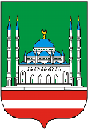   ЧЕЧЕНСКАЯ     РЕСПУБЛИКА                       СОВЕТ ДЕПУТАТОВ ГОРОДА ГРОЗНОГО                       СОВЕТ ДЕПУТАТОВ ГОРОДА ГРОЗНОГО                       СОВЕТ ДЕПУТАТОВ ГОРОДА ГРОЗНОГО